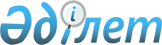 Тәуелсiз Мемлекеттер Достастығына қатысушы мемлекеттердiң Кеден статистикасының сыртқы саудадағы бiрыңғай әдiстемесiн Қазақстан Республикасы Президентiнiң бекiтуiне енгiзу туралыҚазақстан Республикасы Министрлер Кабинетiнiң Қаулысы 1995 жылғы 12 мамырдағы N 660



          Қазақстан Республикасының Министрлер Кабинетi қаулы етедi:




          Әзiрбайжан Республикасы, Армения Республикасы, Беларусь
Республикасы, Грузия Республикасы, Қазақстан Республикасы,
Қырғыз Республикасы, Молдова Республикасы, Ресей Федерациясы, 
Тәжiкстан Республикасы, Түркменстан, Өзбекстан Республикасы,




Украина Үкiметтерiнiң Басшылары 1994 жылғы 9 желтоқсанда
Мәскеуде қол қойған Тәуелсiз Мемлекеттер Достастығына қатысушы
мемлекеттердiң Кеден статистикасының сыртқы саудадағы бiрыңғай
әдiстемесi Қазақстан Республикасы Президентiнiң бекiтуiне
енгiзiлсiн.

     Қазақстан Республикасы
      Премьер-министрiнiң
      бiрiншi орынбасары
        
      
      


					© 2012. Қазақстан Республикасы Әділет министрлігінің «Қазақстан Республикасының Заңнама және құқықтық ақпарат институты» ШЖҚ РМК
				